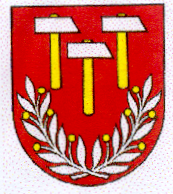    . Termín :   		12.augusta 2017 v sobotu so štartom o 1000 hod. Usporiadateľ : 	Obec Remetské Hámre, okres SobrancePrezentácia : 		V  kultúrnom  dome  v deň pretekov od 800 do 955 hod. Účastnícky poplatok :   4  €Registrácia : 		http://hamorska20.preteky.com/ Popis trate : Od  obecného  úradu  v  Remetských  Hámroch  k  jazeru  Morské  Oko  (asfalt),                     lesným chodníkom okolo jazera a asfaltovou cestou späť k OcÚ v Rem.HámrochObčerstvenie : Na  4., 7., 9., 11., 13.,  a v cieli budú zriadené občerstvovacie stanice.                          Po vyhodnotení  pretekov  spoločný  obed .Kategórie :    	20 km - juniori, juniorky, muži A, B, C, D, ženy F, G, H		10 km - muži E, domáci od 18 do 100 rokov	Poznámky :  	- Preteká sa podľa pravidiel atletiky a týchto propozícií.		- Usporiadateľ nezodpovedá za škody spôsobené pretekárom počas pretekov.- U pretekárov štartujúcich v kategóriách Muži a Ženy sa vyžaduje lekárska prehliadka, nie staršia ako jeden rok.Preteky sú súčasťou   	Východoslovenskej veľkej ceny vytrvalcov,  Oblastnej bežeckej ligy regiónu Michalovce a Sobrance,  Východoslovenskej mládežníckej bežeckej ligy.Informácie :    	Michal Pado, starosta obce Remetské Hámre			e-mail: remetskehamre@lekosonline.sk,   056 / 65 952 36                            alebo 0907 530866			Mgr.Exenberger, e-mail: erex@centrum.sk,  : 0903 146665		Sprievodné podujatia :	Bežecké preteky pre deti vo veku do 17 rokov (štart a cieľ pred obecným úradom)Detské kategórie	 C E N Y  - podľa kategórií : Detské kategórie		–   vecná cena pre prvých troch  –   sladká odmena pre všetkých účastníkovJuniori  (18-19 roční) 	–  vecná cena pre prvých trochJuniorky (18-19 ročné) 	–  vecná cena pre prvé triŽeny    -  v celkovej klasifikácii prvé tri pretekárky získajú odmeny podľa umiestnenia            vo výške :          20 €,	15 €,	    10 €Plus ďalšie odmeny podľa kategórií :Pre pretekárky:Kategórie	          		1. miesto  	2. miesto   	3. miestoŽeny F  – 20-34 ročné 	   35 €         	   20 €       	   10 €		 Ženy G – 35-49 ročné 	   35 €         	   20 €       	   10 €	    	Ženy H – 50-99 ročné 	   35 €         	   20 €       	   10 €		 Muži    -  v celkovej klasifikácii prvých päť pretekárov získa odmeny podľa umiestnenia            vo výške :          50 €,	40 €,	    30 €,       20 €,	10 €Plus ďalšie odmeny podľa kategórií :Pre pretekárov:Kategórie	           		1. miesto  	2. miesto   	3. miestoMuži A  – 20-39 roční 	   40 €         	   30 €       	   20 €		 Muži B  – 40-49 roční	   40 €         	   30 €       	   20 €	    	Muži C  – 50-59 roční	   40 €         	   30 €       	   20 €   	Muži D  – 60-69 roční 	   40 €         	   30 €       	   20 €		   Muži E  – od 70 rokov	   25 €		   20 €	   	   15 €	Pre pretekárov z okresov  Sobrance a  Michalovce - odmeny podľa kategórií :Kategórie	           	1. miesto  	2. miesto   	3. miestoMuži – 20-39 roční 	   15 €         	   10 €       	     5 €		 Muži – 40-49 roční	   15 €         	   10 €       	     5 €	    	Muži – 50-59 roční	   15 €         	   10 €       	     5 €	Muži – 60-100 roční 	   15 €         	   10 €       	     5 €		   Ženy – 18-100 rokov	   15 €         	   10 €       	     5 €Prémie :   	  	Za prekonanie traťového rekordu    (1:04:07)     - 100 €,     	Pre prvého pretekára na hrádzi Morského Oka   -	30 €,     	Za prekonanie rekordu v ženských kategóriách  -  	30 €.  	Každý, kto absolvuje  trať dostane upomienkové    predmety.Naša špecialitka  -  Motivácia pre všetkých :   všetci pretekári, ktorí v týchto pretekoch  prekonajú       vlastný rekord z  Hámorskej 20 z predošlých rokov získajú prémiu vo výške štartovného.       Tombola  –  pre pretekárov všetkých kategórii dospelých.         KategórieKategórieKategórieRok narodeniaDĺžka trateVek1.D 1Dievčatá - predškolský vekdo roku 20134 roky a menej4 roky a menej2.Ch 1Chlapci - predškolský vek	do roku 20134 roky a menej4 roky a menej3.D 2Dievčatá - Starší predškolský vek2012 – 20105-7 rokov5-7 rokov4.Ch 2Chlapci - Starší predškolský vek2012 – 20105-7 rokov5-7 rokov5.D 3Dievčatá - Prípravka2009 - 20088-9 rokov8-9 rokov6.Ch 3Chlapci - Prípravka2009 – 20088-9 rokov8-9 rokov7.D 4Dievčatá - Najmladšie žiačky2007 – 200610-11 rokov10-11 rokov8.Ch 4Chlapci - Najmladší žiaci2007 – 200610-11 rokov10-11 rokov9.D 5Dievčatá - Mladšie žiačky2005 - 200412-13 rokov12-13 rokov10.Ch 5Chlapci - Mladší žiaci2005 – 200412-13 rokov12-13 rokov11.D 6Dievčatá - Staršie žiačky2003 – 200214-15 rokov14-15 rokov12.Ch 6Chlapci - Starší žiaci2003 – 200214-15 rokov14-15 rokov13.D 7Dorastenky2001 – 200016-17 rokov16-17 rokov14.Ch 7Dorastenci2001 - 200016-17 rokov16-17 rokov